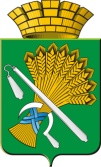 ДУМА КАМЫШЛОВСКОГО ГОРОДСКОГО ОКРУГА(седьмого созыва)РЕШЕНИЕот 26.07.2018 года          		№ 267город КамышловОб установлении размера ежемесячного возмещения расходов депутатам Думы Камышловского городского округаВ соответствии с Федеральным законом от 6 октября 2003 года № 131-ФЗ "Об общих принципах организации местного самоуправления в Российской Федерации", руководствуясь пунктом 9 статьи 26 Устава Камышловского городского округа, Дума Камышловского городского округа РЕШИЛА:1. Установить размер ежемесячного возмещения расходов, связанных с осуществлением депутатской деятельности, депутатам Думы Камышловского городского округа седьмого созыва и последующих созывов, выполняющим свои функции на не освобождённой основе, в сумме не более 1000 рублей ежемесячно, за счёт средств местного бюджета.2. Настоящее решение вступает в силу с 1 июля 2018 года.3. Признать утратившим силу решение Камышловской городской Думы второго созыва от 21.07.1997г. № 157 «О возмещении расходов, связанных с выполнением депутатских обязанностей, депутатам городской Думы».4. Опубликовать данное решение в газете "Камышловские известия" и разместить его на официальном сайте в информационно-телекоммуникационной сети «Интернет», расположенном по адресу: http://www.gorod-kamyshlov.ru..5. Контроль за исполнением настоящего решения возложить на комитет по экономике и бюджету (Лаптев А.Ю.).Председатель Думы Камышловского городского округа						Т.А.ЧикуноваГлава Камышловского городского округа                                        А.В.Половников